Social Studies 8					Name:_________________________________Topic: Acquiring Background Information/Rise of IndustryDIRECTIONS: Read the each slide carefully and complete the bullet pointed notes and tasks below based on the information found in The Rise of Modern Industry presentation.COMPELLING QUESTION: Is technology a” blessing” or a” curse” to the creation of Modern American civilized society?RAILROADS SPUR INDUSTRYIn 1876,Post Civil War …By 1900,Alexander Graham Bell:Workers …Q: How did the Civil War foreshadow the value that railroads would have to the country moving forward?And, so …Once the tracks were all connected they formed a ________________________________or_________________________________________________________. Other improvements in the railroad included:Railroad …Sleeping …Individual …RAILROAD ABUSESAs railroads grew, they looked for other ways to become more___________________. Many railroad companies  ____________________________________ , or combined.Record the information from slide 6 in the space provided below.Soon there were too many railroad lines in some parts of the country. There were not enough people to use the trains so the companies could not make a profit. This created a _________________________________________________________for passengers to ride railroad lines. Cutthroat competition meant______________________________________________________________________________________________________________________________________________!  Some railroad companies had to_____________________________________________, or combine to stay in business.To win business, railroads offered ____________________________________or _______________________________________________________________________________________. They forced _______________________________________________________________________.Railroad owners soon realized    One method was __________________________________.In a pool, several railroad companies agreed _________________________________________________________________________________________They then _____________________________ the prices at a ___________________________.Base your answers to the tasks below on the information from  slide 9.DOCUMENT ANALYSIS: S1 + SB2+ DPM = ENDURING ISSUEPOLITICAL CARTOON: MODERN COLLOSSUS OF RAILROADSRAILROADS FUEL THE ECONOMY_____________________________________ turned millions of tons of iron into steel for tracks and engines. Railroads helped the lumber industry because ___________________________________________ cut down whole forests to supply the wood for railroad ties. RAILROADS FUEL THE ECONOMY CONTINUEDMiners …New towns grew where the railroad lines crossed. Railroads … It brought ______________________________________________, especially in___________________________________. THE RISE OF BIG BUSINESSIn the late 1850's William Kelly and ______________________________discovered a new way to make steel. It was called the _______________________________________________. It enabled steel makers to  __________________________________________________________________.  As a result railroads  ___________________________________________________________________.With this development of the Bessemer process, ______________________________________________sprang up all over the country. ______________________________________________became the steel capital of the country. The steel mills brought  __________________________________________to Pittsburgh. However, they also brought thick black smoke that covered the land called _________________________________. The steel production made the rivers turn yellow from the pollutionBase your answers to the tasks below on the information from Slide 14_______________________________________________________made his fortune in the steel industry. In the 1870's he became familiar with the ______________________________ After borrowing money he built a steel mill in his hometown in Pennsylvania. Within a short time, Carnegie was earning huge profits from his steel mill. With the money he made, or profits, he bought out the rival iron mines, which provided the iron to make _______________________________.He improved the process of turning raw materials into steel. This process of changing raw materials into a finished product is known as, _______________________________________________________.Carnegie also bought out ______________________________________ and ____________________________________________. Soon Carnegie controlled all the steamship lines and warehouses. By 1900, Carnegie produced more steel then any country in the world. Carnegie was a __________________________________________, he believed the rich had the duty to improve society so he gave $60 million dollars to build __________________________. He donated millions of dollars to other charities.Many people considered Carnegie a ___________________________________. A Robber Baron was a person … As railroads enabled big factories to________________________________________, many small local factories closed. When many local factories closed, big factories increased their products or output. Companies such as Montgomery Ward and Sears Roebuck sold products to western farmers by mail order in a catalog.  Many expanding businesses became _________________________________________. A corporation is a business that is owned by investors. A corporation sells stock, or shares in the business to investors, who are known as ______________________________________________to build a new factory or buy new machines. In return for their __________________________________, stockholders hope to receive _______________________, or shares in the corporation’s profit. Base your answers to the tasks below on the information beginning on : Slide 19OIL BOOMIn 1859, Americans discovered a valuable resource called oil in Pennsylvania. This product called_______________ could be used to power railroad trains and machines.It the age of 23, _________________________________________________ purchased his first  ____________refinery. He used his profits to buy other oil refineries. In 1865, Rockefeller purchased a company called the _________________________________________.His company dominated the oil industry. He lowered his prices on oil to drive other oil companies out of business. When he drove other oil companies out of the business he created a ___________________________________. A monopoly is _____________________________________________________________________________________________________________________.Base your answers to the tasks below on the information from Slide 20Many Americans argued that the great leaders of giant corporations were abusing the _________________________________________________________________. In a free enterprise system, businesses are ___________________________________________. Congress answered this argument by passing ________________________________________. The Sherman Antitrust Act ______________________________________________________________. The act did not work.INVENTIONS THAT CHANGED THE NATIONThe Patent Office had never seen a year like 1897. Averages of nearly 60_________________________, or___________________________________________________________, were being generated every day. The United States had become the land of_________________________. These inventions made life easier in American homes. INVENTIONS THAT CHANGED THE NATION (cont.)There were inventions and improvements in every area. Some of the inventions were:    Base your answers to the tasks below on the information from Slide 22-25SPEEDING UP COMMUNICATION________________________________________________was important to American businesses.The ________________________________helped quicken communication. ____________________________________________invented the telegraph. Morse's invention sped up communication in the United States. It took weeks to get a message to Europe to arrive by boat. This led to the creation of_____________________________________________, which allowed simple transmission of complex messages.______________________________________ completed the layout for an underwater telegraph cable across the Atlantic Ocean in 1858. In1866, the cable was completed and the first message was sent to Europe.Base your answers to the tasks below on the information from Slides 26-30AFRICAN AMERICAN INVENTORSMany African Americans contributed to the flood of inventions. Because of racial ____________________________________, many African Americans had trouble getting patents for their inventionsBase your answers to the tasks below on the information beginning on Slide 31THE AUTOMOBILENo single person invented the _________________________________________. Europeans produced motorized vehicles as easily back as the 1860's. Americans began building cars in the 1890's. However, only the wealthy could afford them._________________________________________ revolutionized auto making. He wanted to build an automobile _________________________________________could afford. In 1913, he introduced the_____________________________________________. On the assembly line, car frames edged along a moving belt. Workers ______________________________________as the cars passed by. Each worker ________________________________________________________. Soon other industries adopted his idea. Henry Ford's assembly line allowed the _______________________________________________ of cars. Mass production means making large quantities of a product quickly and cheaply. Because of mass production, Ford could _______________________________ than the other automakers could. Cars became very popular. Slowly attitudes changed and “horseless carriages” or cars were accepted by the American people. In 1900, only 8,000 Americans owned cars. By 1917, more than 4.5 million autos were chugging along American roads. Base your answers to the tasks below on the information from Slide 31-34THE AIRPLANEIn Ohio, two bicycle mechanics, __________________________________________were experimenting with another new method of transportation, flying. The Wright brothers tested hundreds of designs. Finally, on December 17, 1903, they were ready to test their first “flying machine.”At _______________________________________________, North Carolina a plane powered by a small engine stayed in the air for 12 seconds and 120 feet. Soon afterwards,  ________________________________built better _______________ and ________________________________________________.THE RISE OF ORGANIZED LABORThe factories of 1800 drew workers from many different backgrounds. Millions of  ___________________________________ coming to the United States from Europe and Asia in the late 1800's also found _______________________ in factories. During the 1870's to 1880's, the ________________________________________between the ______________________________ and  _____________________________declined (got worse). In giant factories workers did not chat with their employers____________________________________________ , _______________________________, ________________________________, and children were paid less than native-born white men were.Factories were filled with ___________________________________________. Owners spent little time to improve the safety and comfort of workers. Some workers were killed or seriously injured on their jobs in factories. Here are some of the problems workers faced:In 1900,  ____________ million children under the age of 15 worked throughout the country. Many factory owners hired children to work for lower wages, or pay. Children did many of  _________________________________________that adults were too ____________________________________or were  ____________________________of doing. They worked in textile mills, coal mines, tobacco factories, and garment workshops. Working children could not attend __________________________________________.DOCUMENT ANALYSIS: S1 + SB2+ DPM = ENDURING ISSUEPRIMARY SOURCE #1:  CHILDREN’S SMALL HANDS I “TINY SPACES” (RIGHT)DOCUMENT ANALYSIS: S1 + SB2+ DPM = ENDURING ISSUEPRIMARY SOURCE #2:  CHILDREN “THREADING” BOBBINS IN MACHINERY (LEFT)WORKERS ORGANIZELow wages, long hours, and unsafe and unhealthy conditions threatened a worker’s well being. Workers tried to band together to win better conditions.In 1869, workers formed a union called the  __________________________ under the direction of leader  ________________________________________. They held secret meetings because employers fired workers that met and joined unions. In 1879, the union let women, blacks, immigrants, and ___________________________________  workers join the union. The goals of the Knights of Labor included a__________________________________________, an end to__________________________________________, and _________________________________ for women and men. There were a number of riots against the McCormick Harvester Company for their terrible conditions against workers.  Demands for an  _____________________________________ working day became increasingly widespread among American laborers in the 1880s. A  demonstration largely staged by a small group of anarchists ( those who did not believe in gov’t or order) ,  ____________________________ a crowd of some 1,500 people to gather at  ___________________________________________________________.On May 4,1886, however,  a riot broke out in Haymarket Square in Chicago killing 4 people. The next day in protest a bomb exploded killing a police officer. Police then shot bullets into a crowd and killed 10 more people.Membership in the Knights of Labor dropped sharply because of these incidents.AMERICAN FEDERATION OF LABORThe Knights of Labor failed in trying to help workers, but this did not stop the_____________________________________. In 1886,  __________________________________ formed a new union called The __________________________________________________. Workers did not join the AFL directly. You first had to have your own unionThe AFL stressed __________________________,  ____________________________, and  ____________________________________________________________________for members. The AFL used  ____________________________ to achieve its goals.The AFL collected money from its member unions. Some of the money they collected provided for the families that went on strike. They were provided with pay so they could buy food.The AFL's practical approach was very successful. In 1886, it was the most powerful union. In their first year, they had 150,000 members. African Americans, immigrants, and unskilled workers were not allowed to join the AFL.THE PULLMAN STRIKEStarting in the 1870's, many workers went on strike. Owner felt free to crush unions in any way they could. The biggest strike was called the _________________________________________________.In 1894, George Pullman cut the pay workers at his railroad factory. He did not lower rents for people paid for company owned houses. Workers walked off the job in protest. The federal judge issued an  _____________________________________ to the workers walking off the job. An injunction is a court order to do something. Leaders of the Pullman Strike were jailed for violating the injunction.Key Point: How have historical circumstances influenced the technological changes in to the modern telephone?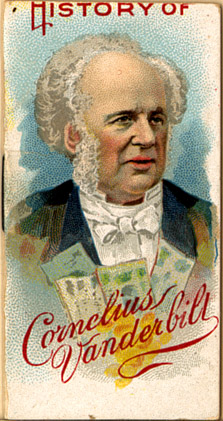        CORNELIUS        VANDERBILTWhat do you SEE? ( S1)Who or What is the SOURCE (SB2)?Is there any BIAS? If so, HOW do you know?SOURCE:                            YES              NOWhat is the DEEPER MEANING  behind the cartoon? (DPM)HOW would you classify the cartoon’s ENDURING ISSUE?It’s meaning can best be classified as:SOCIAL                   POLITICALECONOMIC          GEOGRAPHICBase your answers to the tasks below on the information from slide 10.Key Points Question: Give one reason why both political and economical circumstances helped to promote abuses in the railroad industry in America, according to the above cartoon.Base your answers to the tasks below on the information from slide 10.Key Points Question: Give one reason why both political and economical circumstances helped to promote abuses in the railroad industry in America, according to the above cartoon.Key Points Analysis: How does Vanderbilt’s point of view help to further support your claimKey Points Analysis: How does Vanderbilt’s point of view help to further support your claimPOINT OF VIEW: Bryan supported “bimetallism” or “free silver which he believed would bring the nation prosperity.BIAS: (Circle one)                            YES                                          NO                                                                                           How does Bryan’s point of view about American industrial progress influence his main message to the American people?Key Points Analysis: Was it more historical, economical or political circumstances that would wind up determining the effectiveness of the Sherman Anti-trust Act? CHOOSE ONE:        historical                      economical                          political                                                                                                    THE TELEPHONEELECTRIC POWERKey Points Analysis: How did the technological advances made in power communication combine to promote the idea of urbanization ?ELIJAH McCOYGRANVILEE T. WOODSJAN METZELIGERINVENTIONS FOR EVERY DAY USEINVENTIONS FOR EVERY DAY USECHRISTOPHER SHOLESGEORGE EASTMANGUSTAVUS SWIFTKey Points Analysis: How did both technological and geographic circumstances combine to help create Modern America’s first “sub-urban” culture?Textile Workers …. Coal miners …. Steel workers … What do you SEE? ( S1)Who or What is the SOURCE (SB2)?Is there any BIAS? If so, HOW do you know?SOURCE:                            YES              NOWhat is the DEEPER MEANING  behind the cartoon? (DPM)HOW would you classify the cartoon’s ENDURING ISSUE?It’s meaning can best be classified as:SOCIAL                   POLITICALECONOMIC          GEOGRAPHICBase your answers to the tasks below on the information from slide 38.Key Points Question: Give one reason why both political and economical circumstances helped to promote abuses in the factories in America, according to the above cartoon.Base your answers to the tasks below on the information from slide 38.Key Points Question: Give one reason why both political and economical circumstances helped to promote abuses in the factories in America, according to the above cartoon.What do you SEE? ( S1)Who or What is the SOURCE (SB2)?Is there any BIAS? If so, HOW do you know?SOURCE:                            YES              NOWhat is the DEEPER MEANING  behind the cartoon? (DPM)HOW would you classify the cartoon’s ENDURING ISSUE?It’s meaning can best be classified as:SOCIAL                   POLITICALECONOMIC          GEOGRAPHICBase your answers to the tasks below on the information from slide 38.Key Points Question: Give one reason why the circumstances you chose above helped to promote abuses in the factories in America, according to the cartoon.Base your answers to the tasks below on the information from slide 38.Key Points Question: Give one reason why the circumstances you chose above helped to promote abuses in the factories in America, according to the cartoon.